Название доклада. Выделите этот блок мышью при помощи однократного (!) нажания, затем замените текст на требуемый. Он будет автоматически отформатирован в соответствии с требованиями. Первоавторов Автор Борисович, н.с.Автор-Второй Константин Константинович, инженерМесто работы автора (авторов)e-mail: author@mail.ru (гиперссылкой)научный руководитель: д.ф.-м.н. Руководительский Алексей ЕвграфовичТут идет текст доклада, разбитый на абзацы и выровненный по ширине. Шрифт здесь (как и везде в документе) – Times New Roman 12 pt. Будем признательны, если вместо ручного задания шрифта Вы будете использовать предопределенный в этом документе стиль Paragraph. Максимальный размер документа – 3 страницы (включая рисунки).Повсюду в тексте Вы видите серые блоки. Это – поля ввода, которые помогают Вам следовать правилам форматирования, принятым на нашей конференции. Просто щёлкайте по ним один раз мышью (или выделяйте при помощи Shift+стрелки с клавиатуры) и вводите то, что требуется. Введенный текст заменит серый блок и будет автоматически отформатирован в соответствии с правилами. Это – техническая часть шаблона. В отправленных оргкомитету тезисах уже не должно быть ни одного серого поля.В случае, если какое-либо поле ввода Вам не нужно, его можно просто удалить. Если же наоборот, требуется большее, чем имеется, количество полей (например, абзацев, рисунков или элементов списка литературы), то поле можно копировать и вставлять обычным способом, принятым в Microsoft Word (выделить, Ctrl+C, Ctrl+V или воспользоваться соответствующими пунктами меню).В случае, если ваш текст предполагает разбиение на секции, используйте для их заголовков стиль Header.Во всех стилях уже есть все необходимые отступы. Вставлять их явным образом при помощи перевода строки клавишей Enter не требуется. При необходимости используйте вставку разрыва страницы.ФормулыЕсли Вы используете редактор Microsoft Word версии 2007 и выше, то предпочтительным средством для ввода формул является встроенный редактор:Если же Вы используете одну из устаревших версий Microsoft Word, то допускается использование стандартного для тех версий способа ввода формул через OLE-объект Microsoft Equation:Для формул с нумерацией используйте таблицы с невидимыми границами:В любом случае для формул рекомендуется использовать стиль Object, добавляющий небольшие отступы сверху и снизу для улучшения читаемости.РисункиРисунки должны быть вставлены прямо в текст, их не требуется присылать отдельно. Графика принимается в форматах JPEG, GIF или PNG. Пожалуйста, следите за тем, чтобы рисунки имели разрешение не менее 300 dpi.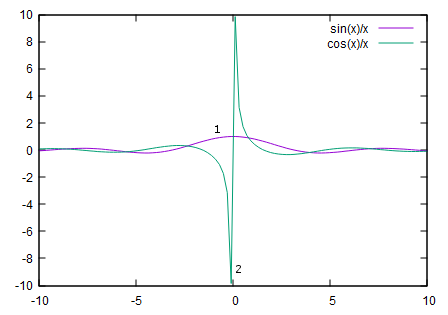 Рис.1. Графики функций 
1 – sin(x)/x, 2 – cos(x)/yДля рисунков используйте также стиль Object, для подрисуночных подписей – стиль Figure Title.ТаблицыТаблица должна быть предворена выровненным по правому краю словом Таблица с номером таблицы по порядку (если он требуется) – стиль Table Number. Далее следует заголовок таблицы, если он есть – стиль Table Title. За ним следует тело таблицы (стиль Table Body). Не стоит использовать для заголовочных ячеек таблицы какого-то особого форматирования. Предпочтительное выравнивание в ячейках – по центру. Допускается использовать более мелкий, чем в остальном документе, шрифт – 11 pt.Таблица 1Результат проведенного эксперимента по вычислению произведения двух чиселЛитератураЗдесь идёт список литературы. Для него используется стиль References.Иванов А.Б., Петров В.Г., Сидоров Д.Е. Статья из списка литературы // XV Уральская моложежная научная школа по геофизике. Сборник докладов. Екатеринбург, 2014 г. с. 105-106.Инструкция по гравиразведке. М.: Недра, 1980. 79 с.(12)№ п/пЧисло 1Число 2Результат13123621993111112141233655525